Сумська міська радаВиконавчий комітетРІШЕННЯРозглянувши заяву громадянина ОСОБА 2 та надані документи, подання Управління «Служба у справах дітей» Сумської міської ради з питання влаштування дитини на цілодобове перебування до будинку дитини відповідно до Порядку зарахування дітей на цілодобове перебування до закладів незалежно від типу, форми власності та підпорядкування, затвердженим постановою Кабінету Міністрів України від 01.06.2020 № 586 «Деякі питання захисту дітей в умовах боротьби з наслідками гострої респіраторної хвороби COVID-19, спричиненої коронавірусом SARS-CoV-2», враховуючи рішення комісії з питань захисту прав дитини від 25.06.2021 року, протокол № 8, керуючись підпунктом 4 пункту «б» частини першої статті 34, частиною першою статті 52 Закону України «Про місцеве самоврядування в Україні», виконавчий комітет Сумської міської ради ВИРІШИВ:Влаштувати малолітню ОСОБА 1, ДАТА 1 на цілодобове перебування до комунального некомерційного підприємства Сумської обласної ради «Сумський обласний спеціалізований будинок дитини» терміном на шість місяців.Міський голова                                                                           О.М. Лисенко Подопригора 701-915Надіслати: Подопригорі В.В. - 3 екз.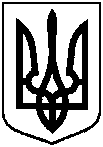 від 29.06.2021 № 359Про влаштування малолітньої ОСОБА 1 на цілодобове перебування до КНП  Сумської обласної ради «Сумський обласний спеціалізований будинок дитини»